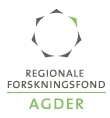 Veiledning til regnskapsrapportering	GenereltHovedprosjekter skal utarbeide en årlig prosjektregnskapsrapport. Frist for levering av det regnskapsrapporten er 1. mars.Manglende prosjektregnskapsrapport ansees som vesentlig mislighold og gir grunnlag for å heve kontrakten. Se generelle vilkår for FoU-kontrakter.Prosjektregnskapsrapporten skal vise totale kostnader som har blitt belastet prosjektet i gjeldende regnskapsperiode. I prosjektregnskapet skal det kun tas med kostnader som er direkte knyttet til gjennomføring av prosjektet. Krav om bruk av malMal for Prosjektregnskapsrapport består av et regneark med tre faner som skal fylles ut i rekkefølge:«Kostnadsspesifikasjon»«Prosjektregnskap»  «Akkumulerte kostnader».Vær oppmerksom på følgende når du utarbeider rapporten:Summen av regnskapsrapportens deler «Prosjektkostnader», «Kostnadssted» og«Finansiering» skal være lik.Alle kostnader skal være direkte knyttet til prosjektet og nødvendig for gjennomføringen av prosjektet.For alle kostnader, under alle kostnadsarter i skjemaet «Kostnadsspesifikasjon», må det framgå hvilken prosjektpartner som har hatt hvilke kostnader.Bare faktiske utgifter, det vil si regnskapsførte utgifter hos prosjektansvarlig i prosjektperioden kan belastes prosjektet. Etter bokføringsloven godtas 3 typer regnskapsbilag:Lønn til enkeltpersonar med innberetning og skattetrekkRefusjon av utlegg (reiser, innkjøp m.v.) mot kvitteringFaktura etter regnskapsmessige kravTimelister skal ligge ved faktura fra prosjektpartnerne til prosjektansvarlig. Egenfinansiert innsats skal fremgå som fratrekk på fakturaen, slik at fakturabeløpet blir den sum som prosjektansvarlig skal betale til partneren.På anmodning fra RFF eller Riksrevisjonen plikter prosjektansvarlig å legge fram nødvendig dokumentasjon og underlagsmateriale for kostnader som inngår i prosjektregnskapsrapporten.Rapporten skal være signert av administrativ ansvarlig på prosjektet og sendes inn på avtalt vis. Godkjent budsjett fremgår av kontrakten og eventuelle senere godkjente endringer.Føring av merverdiavgiftMerverdiavgift (mva) skal kun føres opp i de tilfeller der dette utgjør en faktisk kostnad i prosjektet. Virksomheter som er merverdiavgiftspliktige eller som kan få mva refundert av staten i henhold til Lov om momskompensasjon, skal ikke føre mva som kostnad i prosjektet.Prosjektansvarlig som har ansvaret for at mva blir ført riktig i regnskapsrapporten. Dersom mva rapporteres som prosjektkostnad for en samarbeidspartner, må prosjektansvarlig bekrefte at denne samarbeidspartneren hverken er mva-pliktig eller er omfattet av Lov om moms-kompensasjon. Dette gjøres ved å fylle ut tabellen nederst i skjemaet Kostnadsspesifikasjon. Særskilt for prosjekter der det tildeles statsstøtte I prosjekter der RFFs bevilgning dekker deler av kostnader hos foretak (både prosjektansvarlig og samarbeidspartner), vil RFFs støtte til disse foretakene utgjøre statsstøtte. Støtten vil i slike prosjekter være tildelt på bakgrunn av en planlagt fordeling av prosjektkostnadene på hovedaktiviteter og mellom foretakene som mottar støtte. Dersom denne planlagte kostnadsfordelingen endres vesentlig under gjennomføringen av prosjektet, må dette meldes til RFF som avvik. Dette gjelder både ved endringer i hovedaktiviteter og endringer i kostnadsfordeling mellom samarbeidspartnere. Alle avvik/endringer i et prosjekt kan innebære at tildelt støtte ikke lenger vil være i samsvar med reglene for statsstøtte.    VeiledningFAKTISKE KOSTNADER   Personalkostnader og indirekte kostnaderHer føres personal- og indirekte kostnader for FoU-medarbeidere, det vil si prosjektleder, vitenskapelig og teknisk personell, i den grad de utfører FoU-oppgaver i prosjektet. Både prosjektansvarlig og eventuelle prosjektutførende samarbeidspartnere i næringslivet i Norge fører slike kostnader under Post 1.1.Kostnadene for den enkelte medarbeider spesifiseres med en timesats. Timesatsen skal dekke lønnskostnader, med et påslag for sosiale kostnader forbundet med lønnskostnadene og indirekte kostnader som er relevante for FoU-medarbeiderens innsats i prosjektet. Påslaget for indirekte kostnader må kunne godtgjøres utfra regnskapsførte kostnader i virksomheten.Gjennomsnittsatser for grupper av prosjektmedarbeidere hos den enkelte prosjektpartner kan benyttes, men kun dersom dette er avtalt med RFF på forhånd.Ved beregning av timesatser gjelder følgende regler:Timesats beregnes med utgangspunkt i avtalt årslønn, med en sats som er i samsvar med virksomhetens faktiske indirekte kostnader. Maksimal beregningssats er 1,2 promille av årslønnen.Timesatsen kan ikke overstige 1100 kroner.En medarbeider kan maksimalt belaste prosjekter finansiert av Forskningsrådet med 1850 timer per år.Regnskapet for prosjektet basere seg på faktisk lønn for den enkelte medarbeider, se også beregning av timesatser hos Forskningsrådet.Alle prosjektmedarbeidere skal navngis, og det skal opplyses om hvem som er deres arbeidsgiver (dvs. navn på virksomheten hvor prosjektmedarbeideren er ansatt). Innkjøp av FoU-tjenesterHer føres fakturerte kostnader for innkjøp FoU-tjenester fra universiteter, høgskoler og forskningsinstitutter.Merk at det skal oppgis fakturanummer for de enkelte kostnadspostene. UtstyrHer føres kostnader til utstyr/infrastruktur som anvendes i prosjektet. Bruk av utstyr skal kunne kontrolleres, og må derfor være også kunne dokumentert.Utstyr skal i utgangspunktet regnskapsførers som avskrivningskostnader for den tiden utstyret brukes i prosjektet. Utstyr skal avskrives i henhold til den enkelte prosjektpartners ordinære regnskapsprinsipper. Avskrivningsbeløpet skal regnes ut for hver rapporteringsperiode. Hvis utstyret brukes til flere formål, skal avskrivingskostnaden fordeles  slik at prosjektet kun belastes for sin andel ut fra prosentvis bruk av utstyret i rapporteringsperioden. Hver post skal spesifiseres.Avskrivningskostnader til utstyr/infrastruktur som er finansiert av midler gjennom andre tildelinger fra Forskningsrådet eller andre eksterne kilder (for eks. EU) skal ikke tas med i rapporten.Lab-leie og eventuelle andre tilsvarende leiestedskostnader føres også her. Kostnadene føres med samme prinsipp som for utstyr, dvs. i den utstrekning og for det tidsrom de anvendes i prosjektet. Andre driftskostnaderHer føres kostnader som er nødvendige for å gjennomføre prosjektet og som ikke dekkes av kostnadstypene over, for eksempel prosjektrelaterte reise- og oppholdskostnader og prosjektspesifikke formidlingsaktiviteter, inkludert kostnader knyttet til tilgjengeliggjøring av forskningsdata som oppstår i prosjektet.Kostnader hos prosjektutførende samarbeidspartnere i utlandet føres også her.FAKTISK FINANSIERING   EgenfinansieringHer føres egne kontantbidrag og egenfinansiert innsats fra prosjektansvarlig og andre prosjektutførende samarbeidspartnere i norsk næringsliv. Egenfinansiert innsats kan være personell, infrastruktur, materiell og andre ressurser som benyttes i gjennomføringen av prosjektet, og som inngår i rapporterte prosjektkostnader. Annen offentlig finansieringHer føres offentlige tilskuddsmidler og bidrag fra andre offentlige kilder. Eksempel på dette kan være direkte støtte fra departementer, tilskuddsmidler fra Innovasjon Norge, regionale støtteordninger, midler fra jordbruks- eller fiskeriavtaler o.l. og bidrag eller kontanttilskudd fra offentlig finansierte partnere (f. eks. universiteter, høyskoler). Privat finansieringHer føres kontantbidrag og andre ressurser som tilføres prosjektet fra private samarbeidspartnere i Norge som ikke har prosjektutførende oppgaver. Dette kan være bidrag fra bedrifter, bransjeorganisasjoner, private fond etc. Internasjonale midlerHer føres midler til prosjektet fra internasjonale kilder (f.eks. fra EUs forskningsprogrammer eller kontantbidrag fra samarbeidspartnere i utlandet). Regionale forskningsfondHer føres opp den andel av kostnadene RFF skal finansiere i rapporteringsperioden i henhold til kontrakten, oppad begrenset til det beløpet eller støtteprosenten som er bevilget av RFF. Se avtaledokument for prosjektet for informasjon om dette.